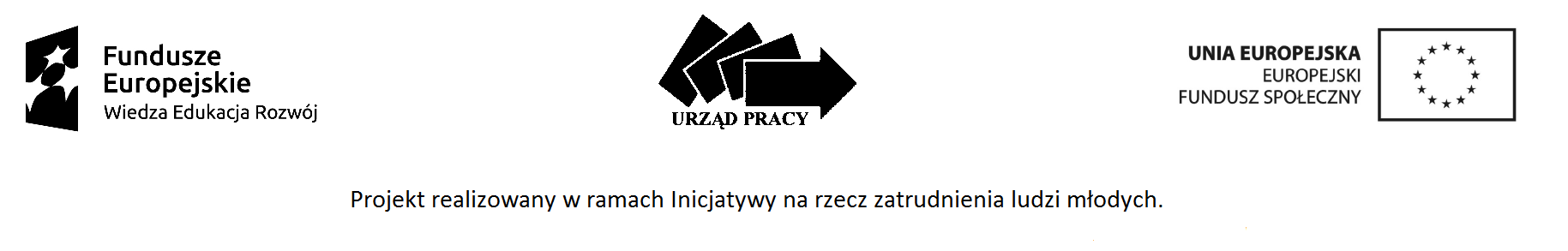 Załącznik nr 1 do Wniosku w sprawie udzielenia z Europejskiego Funduszu Społecznego  refundacji  kosztów wyposażenia lub doposażenia stanowiska pracy dla skierowanego bezrobotnego, skierowanego poszukującego pracy opiekuna osoby niepełnosprawnej, lub skierowanego poszukującego pracy absolwenta……………………………………………….Nazwa lub imię i nazwisko Wnioskodawcy……………………………………………….Adres siedziby lub adres miejsca zamieszkania ……………………………………………….REGON  lub w przypadku osoby fizycznej  PESELOŚWIADCZENIE PODMIOTU ŚWIADCZACEGO USŁUGI REHABILITACYJNE, ŻŁOBKA, KLUBU DZIECIĘCEGOW imieniu swoim lub podmiotu, który reprezentuję, oświadczam, że:1.Nie zmniejszyłsię wymiar czasu pracy pracownika i nie rozwiązano stosunku pracy z pracownikiemw drodze wypowiedzenia dokonanego przeze mnie lub przez podmiot, który reprezentujębądźna mocy porozumienia stron 
z przyczyn niedotyczących pracowników w okresie 6 miesięcy bezpośrednio poprzedzających dzieńzłożenia wniosku oraz w/w stan faktycznie nie zmieni się od dnia złożenia wniosku do dnia otrzymania refundacji. 2. Jednocześnie oświadczam, że gdyby zmniejszył się wymiar czasu pracy któregokolwiek z pracowników zatrudnionych w mojej firmie lub gdy rozwiążę stosunek pracy z pracownikiem w drodze wypowiedzenia dokonanego przeze mnie bądź na mocy porozumienia stron z przyczyn niedotyczących pracownika w okresie od momentu złożenia wniosku do dnia otrzymania refundacji, zobowiązuję się niezwłocznie powiadomić Powiatowy Urząd Pracy w Chełmnie o tym fakcie.3. Nie zalegam/podmiot, który reprezentuję nie zalega* w dniu złożenia wniosku z wypłacaniem wynagrodzeńpracownikom oraz z opłacaniem należnych składek na ubezpieczenia społeczne, zdrowotne, Fundusz Pracy oraz Fundusz Gwarantowanych Świadczeń Pracowniczych, Państwowy Fundusz Rehabilitacji Osób Niepełnosprawnych oraz Funduszu Emerytur Pomostowych.5. Nie zalegam/podmiot, który reprezentuję nie zalega* w dniu złożenia wniosku z opłacaniem w terminie innych danin publicznych.6. Nie posiadam/podmiot, który reprezentuję nie posiada*w dniu złożenia wniosku nieuregulowanych w terminie zobowiązańcywilnoprawnych.7. Nie byłem karany/podmiot , który reprezentuję nie był karany*w okresie 2 lat przed dniem złożenia wniosku za przestępstwo przeciwko obrotowi gospodarczemu, w rozumieniu ustawy z dnia 6 czerwca 1997r. – Kodeks karny (Dz. U. z 2017 poz. 2204 oraz Dz. U. z 2018 r. poz. 1600 z późn. zm.) lub ustawy z dnia 28 października 2002r. o odpowiedzialności podmiotów zbiorowych za czyny zabronione pod groźbąkary (Dz. U. z 2018 poz.703 r. z późn. zm.).8. Nie jestem/podmiot, który reprezentuję nie jest* w stanie upadłości i nie został zgłoszony wnioseko likwidację oraz nie jestem karany karą zakazu dostępu do środków publicznych.Świadomy odpowiedzialności karnej za składanie nieprawdziwych danych (art. 233 k.k.) oświadczam, że dane zawarte w niniejszym wniosku są zgodne z prawdą, a załączone do wniosku dokumenty przedstawiają stan faktyczny na dzień złożenia wniosku.*niepotrzebne skreślić................................................................			             Pieczątka i podpis podmiotu, przedszkola lubszkoły lub osoby upoważnionej                      do reprezentowania tego podmiotu,przedszkola lub szkoły